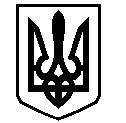 У К Р А Ї Н АВАСИЛІВСЬКА МІСЬКА РАДАЗАПОРІЗЬКОЇ ОБЛАСТІсьомого скликаннясорок друга  сесіяР  І  Ш  Е  Н  Н  Я 30 травня  2019                                                                                                                    № 11Про затвердження проекту землеустрою щодо відведення та передачу у власність земельної ділянки для ведення особистого селянського господарства в м. Василівка, вул. Залізнична 56, Лєньовій А.В.Керуючись ст. 26  Закону України «Про місцеве самоврядування в Україні»,  ст.ст.12,33, 116,118,121 Земельного кодексу України,  Законами України «Про державний земельний кадастр»,  «Про внесення змін до деяких законодавчих актів України  щодо розмежування земель державної та комунальної власності», розглянувши заяву Лєньової Анжеліки Василівни, що мешкає в м. Василівка, вул. Залізнична 56, про затвердження проекту землеустрою щодо відведення земельної ділянки із зміною цільового призначення для ведення особистого селянського господарства  в м. Василівка, вул. Залізнична 56, проект землеустрою щодо відведення земельної ділянки, розроблений ТОВ «Агенство-2», Василівська міська рада В И Р І Ш И Л А :1.Затвердити Лєньовій Анжеліці Василівні проект землеустрою щодо відведення земельної ділянки із зміною цільового призначення з земель житлової та громадської забудови на землі сільськогосподарського призначення площею 0,0331 га для ведення особистого селянського господарства в м. Василівка, вул. Залізнична 56.2. Змінити Лєньовій  Анжеліці Василівні  цільове призначення земельної ділянки, кадастровий номер 2320910100:04:042:0122, площею 0,0331 га із земель житлової та громадської забудови на землі сільськогосподарського призначення  для ведення особистого селянського господарства в м. Василівка, вул. Залізнична 56.3. Передати Лєньовій Анжеліці Василівні безоплатно у власність земельну ділянку із земель сільськогосподарського призначення, кадастровий номер 2320910100:04:042:0122, площею 0,0331 га  для ведення особистого селянського господарства в м. Василівка, вул. Залізнична 56.4. Зобов’язати Лєньову Анжеліку Василівну зареєструвати право власності на  земельну ділянку  відповідно до вимог  Закону України «Про  державну реєстрацію прав на нерухоме майно та їх обмежень».5. Контроль за виконанням цього рішення покласти на постійну комісію міської ради з питань земельних відносин та земельного кадастру, благоустрою міста та забезпечення екологічної безпеки життєдіяльності населення.Міський голова                                                                                                         Л.М. Цибульняк